Додаток 5
до наказу Міністерства інфраструктури України
від 18 жовтня 2013 року № 811
(у редакції наказу
Міністерства інфраструктури України
від 17 січня 2022 року № 15)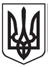 УКРАЇНАДИПЛОМ
РАДІООПЕРАТОРА_______________________________________________________________(назва звання)№ _______ВИДАНИЙ НА ПІДСТАВІ ПОЛОЖЕНЬ МІЖНАРОДНОЇ КОНВЕНЦІЇ
ПРО ПІДГОТОВКУ І ДИПЛОМУВАННЯ МОРЯКІВ ТА НЕСЕННЯ ВАХТИ
1978 РОКУ,З ПОПРАВКАМИ, РЕГЛАМЕНТУ РАДІОЗВ’ЯЗКУ
ТА НАЦІОНАЛЬНОГО ЗАКОНОДАВСТВАУряд України засвідчує, що ________________________________________________________ ,дата народження _________ , має належну кваліфікацію відповідно до положень правила IV/2вищезгаданої Конвенції, з поправками, та Регламенту радіозв’язку і йому присвоєно звання_______________________________________________________________________________________Власник цього диплома може працювати на посаді або посадах ____________________________________________________________________________________________________________ ,як установлено вимогами Адміністрації щодо безпечного комплектування суден екіпажами, і 
здатний виконувати нижчеперелічені функції на вказаних рівнях з урахуванням будь-яких
зазначених обмежень до дати закінчення терміну дії, що зазначено в підтвердженні до цього
диплома.Диплом видано __________________________________________________________Оригінал цього диплома повинен згідно з пунктом 11 правила I/2 Конвенції знаходитися на судні, доки його власник працює на цьому судні.Цей документ без підтвердження не дає права займати посади на судні.UKRAINECERTIFICATE OF COMPETENCY
OF RADIO OPERATOR______________________________________________________________________________(title of the certificate)№ _______ISSUED UNDER THE PROVISIONS OF THE INTERNATIONAL CONVENTION
ON STANDARDS OF TRAINING, CERTIFICATION AND WATCHKEEPING
FOR SEAFARERS, 1978, AS AMENDED, RADIO REGULATIONS
AND NATIONAL REQUIREMENTSThe Government of Ukraine certifies that ______________________________________________ ,date of birth _  has been found duly qualified in accordance with the provisions of regulation IV/2of the above Convention, as amended, and Radio Regulations and national requirements and he certified as _________________________________________________________________________________________________________________________________________________________The lawful holder of this certificate may serve in the following capacity or capacities _____________________________________________________________________________________________specified in the applicable safe manning requirements of the Administration to perform the following
functions, at the levels specified, subject to any limitations indicated, until the date of validity, indicated in the endorsement:Certificate issued _____________________________________________________The original of this certificate must be kept available in accordance with regulation I/2, paragraph 11 of the above Convention while its holder is serving on a ship.This certificate does not entitle to occupy positions on the ship without endorsement.{Додаток 5 в редакції Наказу Міністерства інфраструктури № 15 від 17.01.2022, з урахуванням змін, внесених Наказом Міністерства інфраструктури № 77 від 09.02.2022}ФУНКЦІЯРІВЕНЬОБМЕЖЕННЯ (ЯКЩО Є)Фотографія
власника диплома_________________________________________________________
 (посада, власне ім’я, прізвище і підпис уповноваженої посадової особи)Гербова печатка
__________________________________________________________
 (підпис власника диплома)Автентичність та дійсність цього документа можуть бути перевірені за допомогою унікального QR коду, телефону _______________________ або електронною поштою _______________________. Така перевірка здійснюється засобами Реєстру документів моряків.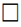 
Унікальний QR кодFUNCTIONLEVELLIMITATIONS APPLYING (IF ANY)Photo of the holder
of the certificate
____________________________________________
 (Capacity, name and signature of duly authorized official)Official Seal____________________________________________
 (Signature of the holder of the certificate)The authenticity and validity of this certificate can be verified by QR code, phone _______________________ or by e-mail ________________________. Such verification shall be carried out by means of the Register of Seafarers Documents.Унікальний QR код